Turneringsreglement 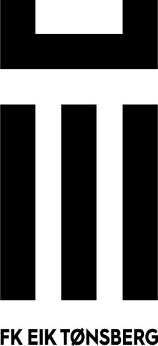 Denne turneringen arrangeres iht. Breddereglementet og de øvrige regler som gjelder NFF sine konkurranser. Kampene følger NFFs Spilleregler og retningslinjer med unntak av spilletider. Avvikling av kamperBarnefotballDet spilles serie uten rangering/resultat. Lagene plasseres ut i puljer og får minimum 3 kamper samme dag innenfor en tidsramme på 3 timer. Spilletid:
8 år - født 2014 – 1 x 20 minutter – spillform 5er  
9 år - født 2013 – 1 x 20 minutter – spillform 5er10 år - født 2012 – 1 x 20 minutter – spillform 5er
JuryTurneringen har en egen jury til behandling av brudd på Breddereglementet, turneringsreglementet og de øvrige regler som gjelder NFF sine konkurranser, samt protester. Alle henvendelser gjøres til sekretariatet.Spillernes utstyr:Ved eventuelt draktlikhet skal” bortelag” bytte. Lagene skal ha med egne overtrekk dersom de ikke har bortedrakter. Det er krav om at alle spillere benytter leggskinn. Oppmøte til Kamp:Lagene skal være klar senest 3 minutter før kampstart.Fair play-ansvarlig Turneringen har fair play-ansvarlig og kampverter.  Kampvertene er kledd i gul fair play vest. Spilleberettigelse:
Spillere som skal delta skal være spilleberettiget etter Breddereglementet § 2-1Det godtas ikke gjestespillere i denne turningen. FAIR PLAY
Det handler om respekt!Husk Fair Play hilsen etter kampenHusk – det handler om respekt – ikke sant!Respekt for dommerens rolle og oppgaverRespekt for motspillere og andre lagledereKort og godt – det handler om respekt for hverandre!
Spillereglerhttps://www.fotball.no/lov-og-reglement/spilleregler/spilleregler-og-retningslinjer-barnefotball-6-12ar/#191422